WstępCentrum Usług Wspólnych z siedzibą w Rogoźnie na ul. Krótkiej 7  jest samodzielną jednostką organizacyjną gminy Rogoźno, nieposiadającą osobowości prawnej, działającą jako wyodrębniona jednostka budżetowa powołana Uchwałą Rady Miejskiej w Rogoźnie Nr XXVII/258/2016 z dnia 22 czerwca 2016 r.Przedmiotem działalności Centrum jest realizowanie, organizowanie i prowadzenie zadań związanych ze wspólną obsługą administracyjną, finansową oraz organizacyjną następujących jednostek gminy Rogoźno:Przedszkole nr 1 w Rogoźnie,Przedszkole nr 2 w Rogoźnie,Przedszkole w Parkowie,Szkoła Podstawowa nr 2 w Rogoźnie,Szkoła Podstawowa nr 3 w Rogoźnie,Szkoła Podstawowa w Budziszewku,Szkoła Podstawowa w Pruścach,Szkoła Podstawowa w ParkowieSzkoła Podstawowa w Gościejewie,Centrum Usług Wspólnych w Rogoźnie,Środowiskowy Dom Samopomocy,Centrum Integracji Społecznej w Rogoźnie (zakład budżetowy).MISJA I CEL DZIAŁANIAMisją Centrum Usług Wspólnych w Rogoźnie  jest zgodne z prawem, rzetelne, sprawne wspieranie oraz świadczenie usług na rzecz podległych jednostek w zakresie zadań powierzonych oraz wykonywanie innych zadań oświatowych”.  Określenie celów i zadań za rok 2023 zostało określone m. in. w budżecie na rok 2023. Cele  i zadania Centrum określone są ponadto w ogólnych przepisach prawa. Sprawozdanie  z realizacji celów i zadań Centrum znajduje odzwierciedlenie m. in. w sprawozdaniach budżetowych, finansowych i statystycznych za rok 2023. Ponadto Dyrektor Centrum Usług Wspólnych w Rogoźnie sprawdzał realizację misji oraz celów poprzez nadzór i kontrolę wykonywanych zadań.Dyrektor Centrum Usług Wspólnych w Rogoźnie prowadził nadzór nad wykonywaniem zadań  finansowych w celu ich oszczędnej, efektywnej i skutecznej realizacji.W tym zakresie podejmowane były działania zmierzające do zapewnienia prawidłowości oraz ciągłości działalności jednostki   w szczególności poprzez: stały nadzór nad wydatkami i dochodami w zakresie ich realizacji; analizowanie zawartych umów zgodnie z ustawą prawo zamówień publicznych, kodeksem cywilnym i wnioskowanie o zawarcie nowych; ochronę mienia i jego wykorzystanie zgodne z zasadami prawidłowej gospodarki; ochronę dostępu do informacji; zapewnienie pracownikom bezpiecznych i higienicznych warunków pracy; informowanie pracowników o zakresie obowiązków, zadań i odpowiedzialności każdemu                  z pracowników i systematyczną ocenę ich pracy w niezbędnym zakresie oraz zatwierdzanie wyników pracy; weryfikację czynności wykonywanych przez podległych pracowników. System kontroli wewnętrznej, zgodnie z regulaminem organizacyjnym, ma na celu określenie stopnia realizacji zadań i efektywność pracy osób zatrudnionych w Centrum. W 2023 r. podejmowano   w szczególności kontrole bieżące w zakresie:zbadania zgodności działania pracowników z obowiązującym prawem;zbadania realizacji zadań wynikających z zakresu obowiązków efektywności pracy;ustalenia przyczyn i skutków ewentualnych nieprawidłowości wraz z podaniem osób odpowiedzialnych za ich powstanie;określenia sposobów dotyczących likwidacji stwierdzonych nieprawidłowości;zapobiegania nieprawidłowościom na terenie zakładu pracy wywołanym przez osobę w nim zatrudnioną.System kontroli wewnętrznej obejmuje kontrolę funkcjonalną i samokontrolę. Do samokontroli zobowiązani byli wszyscy pracownicy Centrum, bez względu na zajmowane stanowisko i rodzaj wykonywanej pracy. Samokontrola realizowana była przez wszystkich pracowników CUW poprzez  kontrolę  prawidłowości wykonywania własnej pracy, w oparciu o przepisy prawa i obowiązki wynikające z zakresu czynności.Kontrola wewnętrzna była realizowana w postaci:kontroli wstępnej – polegająca na kontroli czynności i działań pod kątem ich zgodności                            z kryteriami sprawności organizacyjnej, celowości, gospodarności, rzetelności i legalności. Kontrola wstępna obejmowała także sprawdzenie projektów umów, porozumień i innych dokumentów powodujących powstanie zobowiązań.  W toku kontroli ustalono, że zawierane umowy, porozumienia i  zobowiązania były legalne,  a zakupy realizowane były w sposób celowy;kontroli bieżącej – polegającej na sprawdzaniu czynności i wszelkiego rodzaju operacji gospodarczych w toku ich wykonywania. W  jej wyniku stwierdzono, że  powyższe czynności wykonywane  były prawidłowo, normatywnie, celowo oraz zgodnie  z obowiązującymi przepisami. W toku kontroli bieżącej sprawdzano, czy składniki majątkowe są właściwie przechowywane i należycie zabezpieczone przed kradzieżą. Kontroli podlegała również prawidłowość rozliczeń pracowników oraz druków ścisłego zarachowania. Kontrola bieżąca pozwoliła ustalić:zgodności stanu majątkowego – (rzeczowego i finansowego) w porównaniu                        z wykazem ewidencyjnym;prawidłowości zabezpieczenia majątku zakładowego przed zniszczeniem (pożarem, kradzieżą, uszkodzeniem lub przeterminowaniem);prawidłowości norm zużycia;stanu i czytelności ksiąg inwentarzowych;rzetelności zapisu w dokumentacji.kontroli następczej, która dotyczyła sprawdzania dokumentów odzwierciedlających czynności już dokonanych. Analiza dokumentów pozwala stwierdzić, że dotychczasowa działalność przebiegła prawidłowo i zgodnie z obowiązującymi przepisami. Jednym z głównych obszarów kontroli następnej była rachunkowość jednostki. Celem kontroli było zbadanie operacji finansowo-księgowych, czy są prowadzone na bieżąco, a sprawozdawczość budżetowa                         i statystyczna jest sporządzona poprawnie, terminowo i zgodnie z obowiązującymi przepisami. W wyniku kontroli stwierdzono rzetelności i systematyczności w przebiegu czynności                                i prowadzenia dokumentacji w szczególności:kompletności akt personalnych;kontroli list obecności, ewidencję zwolnień lekarskich;zgodności list płac z zatrudnieniem;dokumentów finansowych, raportów kasowych.Audyt wewnętrzny. W 2023 r. przeprowadzony został przez Gminę Rogoźno audyt wewnętrzny „Ocena procesu sporządzania i realizacji arkuszy organizacyjnych w szkołach oraz analiza finansowania systemu oświaty w Gminie Rogoźno w roku 2022”. Sprawozdanie z audytu zapewniającego zawiera następującą ocenę CUW: „Wykonane analizy i materiały audytowe oraz informacje  z CUW pozwoliły na sformułowanie pozytywnej opinii w zakresie poprawności ustalania, opiniowania i zatwierdzania arkuszy organizacyjnych w szkołach Gminy Rogoźno na rok szkolny 2022/2023.”OCHRONA ZASOBÓWOchrona zasobów obowiązuje wszystkich pracowników Centrum Usług Wspólnych w Rogoźnie. Dostęp do zasobów finansowych, materialnych i informatycznych mają wyłącznie osoby upoważnione. Budynek w dostatecznym stopniu jest zabezpieczony technicznie. Dostęp pracowników                                      do pomieszczeń poza godzinami pracy jest ograniczony i kontrolowany. W celu zapewnienia ochrony zasobów pracownicy zostali zobowiązani do: przestrzegania ustalonych w regulaminie pracy zasad porządku i dyscypliny pracy; przestrzegania przepisów bezpieczeństwa i higieny pracy; przestrzegania ochrony danych osobowych, - przestrzegania tajemnicy służbowej. Ochrona zasobów Centrum Usług Wspólnych w Rogoźnie  realizowana była poprzez: przestrzeganie obowiązującej w Centrum polityki rachunkowości; przestrzeganie instrukcji inwentaryzacyjnej; przestrzeganie instrukcji kancelaryjnej;  przestrzeganie jednolitego rzeczowego wykazu akt; przestrzeganie instrukcji organizacji i zakresu działania składnicy akt; przestrzeganie instrukcji obiegu dokumentów księgowych; przestrzeganie regulaminu zakładowego funduszu świadczeń socjalnych; przestrzeganie regulaminu wynagradzania; przestrzeganie regulaminu pracy; przestrzeganie polityki ochrony danych osobowych;  przestrzeganie instrukcji ochrony przeciwpożarowej;  okresowe przeglądy ppoż. i bhp; sprawozdania budżetowe, finansowe i statystyczne. Sprawozdanie z wykonania budżetu jednostek obsługiwanych przez Centrum Usług Wspólnych  Rogoźnie za rok 2023 zostało opracowane zgodnie z:Rozporządzeniem Ministra Finansów z dnia 9 stycznia 2018 r. w sprawie sprawozdawczości budżetowej (j.t. Dz. U.  2022, poz.144 z późn. zm.)Rozporządzeniem Ministra Finansów z dnia 4 marca 2010 roku w sprawie sprawozdań jednostek finansów publicznych w zakresie operacji finansowych (j.t. Dz. U.2023, poz.652)Rozporządzeniem Ministra Finansów z dnia 2 marca 2010 roku w sprawie szczegółowej klasyfikacji dochodów, wydatków, przychodów i rozchodów oraz środków pochodzących ze źródeł zagranicznych (j.t. Dz. U. 2022, poz.513 z późn. zm.)4. Na podstawie innych obowiązujących ustaw, rozporządzeń oraz ustalonych przez Burmistrza Rogoźna, przepisów wewnętrznych zgodnie z zasadami rachunkowości – stosownie do art.10 ust.2 Ustawy o rachunkowościDane w niniejszym sprawozdaniu obejmują dochody i wydatki wymienionych jednostek z wyjątkiem Centrum Integracji Społecznej w Rogoźnie (odrębne sprawozdanie).Sprawozdanie zostało sporządzone na podstawie danych z jednostkowych sprawozdań RB-27S 
z wykonania dochodów oraz RB-28S z wykonania wydatków za rok 2023.Wykonanie dochodów budżetowych za rok 2023 jednostek obsługiwanych przez Centrum Usług Wspólnych w RogoźnieSzczegółowe wykonanie dochodów w podziale klasyfikacji budżetowej przedstawia poniższa tabela:Plan dochodów budżetowych na 2023 rok ogółem wynosił 1 202 034,63 zł i został wykonany w 96,69% w kwocie 1 162 194,26 zł.Realizację dochodów planowanych i nieplanowanych przedstawione w powyższej tabeli stanowią dochody wykazane w sprawozdaniu RB 27-S za rok 2023.W sprawozdaniu RB 27S wykazano ponadto stan należności wymagalnych do zapłaty na dzień 31.12.2023 r. w kwocie 590,00 zł. Są to nieopłacone należności za:wyżywienie w Przedszkolu nr 2 w Rogoźnie – 20,00 zł;opłaty za pobyt w Przedszkolu w Parkowie – 30,00 zł;wyżywienie w Przedszkolu w Parkowie – 180,00 zł;wyżywienie w Szkole Podstawowej nr 2 w Rogoźnie – 180,00 zł;wyżywienie w Szkole Podstawowej nr 3 w Rogoźnie –  180,00 zł;Dochody w dziale 758 Różne rozliczeniaW dziale 758 Różne rozliczenia w rozdziale 75814 Różne rozliczenia finansowe klasyfikowane są wpływy z odsetek na rachunkach bankowych jednostek (§ 0920). Na dzień 31 grudnia 2023 roku wpływy z tego tytułu jednostkach obsługiwanych przez CUW wyniosły 29 202,90 zł.Dochody w dziale 801 Oświata i wychowanieW dziale 801 Oświata i wychowanie zaplanowano dochody na rok 2023 w wysokości 1 202 034,63 zł, na dzień 31 grudnia 2023 roku zrealizowano dochody na poziomie 94,03% tj. w kwocie 
1 130 270,67 zł. W rozdziale 80101 Szkoły Podstawowe zaplanowano dochody z następujących źródeł:- § 0750 -Wpływy z najmu i dzierżawy składników majątkowych Skarbu Państwa, jednostek samorządu terytorialnego lub innych jednostek zaliczanych do sektora finansów publicznych oraz innych umów o podobnym charakterze zostały wykonane jedynie  w 72,14% tj. w kwocie 23 084,52 zł z planowanych 32 000,00 zł. Uzyskane dochody pochodziły z następujących źródeł:Wpływy z czynszów za lokale mieszkalne – 6 463,32 zł,Wpływy z najmu pomieszczeń – 5 804,39 zł,Wpływy z wynajmu sal gimnastycznych – 10 466,81 zł,Pozostałe najmy – 350,00 zł.- § 0950 – Wpływy z tytułu kar i odszkodowań wynikających z umów zaplanowano na kwotę 18 899,27 zł i wykonano w kwocie 32 353,16 zł. W związku z uszkodzeniem dachu podczas wichur, uszkodzone zostały dachy na budynkach dwóch szkół: Szkoły Podstawowej w Gościejewie oraz Szkoły Podstawowej w Pruścach . W wyniku tych uszkodzeń zostały zalane pomieszczenia wewnątrz budynków. Na budynku Szkoły Podstawowej nr 2 w wyniku intensywnych opadów deszczu uszkodzony został tynk oraz elewacja zewnętrzna. Z tego tytułu jednostki te otrzymały odszkodowanie za powstałe szkody w następujących wysokościach:Środki te zostały w całości wykorzystane na naprawę uszkodzonych budynków.W rozdziale 80103 Oddziały przedszkolne zaplanowano wpływy w kwocie 1 000,00 zł 
z następujących źródeł:- § 0660 - Wpływy z opłat za korzystanie z wychowania przedszkolnego w nowoutworzonym oddziale przedszkolnym utworzonym przy Szkole Podstawowej nr 2 wynosiły 4 727,00 złW rozdziale 80104 Przedszkola zaplanowano wpływy w kwocie 688 063,36 zł z następujących źródeł:- § 0660 - Wpływy z opłat za korzystanie z wychowania przedszkolnego w roku 2023 roku wynosiły 90 192,00 zł, z zaplanowanych 95 260,00 złotych. Stanowi to 94,68% wykonania dochodów. - § 0670 - Dochody z tytułu opłat za korzystanie z wyżywienia w jednostkach realizujących zadania 
z wychowania przedszkolnego zaplanowano w kwocie 583 000,00 zł, wykonanie wynosiło 569 254,00 zł tj. 97,64%,- § 0750 -Wpływy z najmu i dzierżawy składników majątkowych Skarbu Państwa, jednostek samorządu terytorialnego lub innych jednostek zaliczanych do sektora finansów publicznych oraz innych umów o podobnym charakterze zostały wykonane w 92,85% tj. w kwocie 7 697,07 zł, z planowanych 8 290,00 zł. Dochody te pochodziły z wpływów za najem pomieszczeń w budynkach przedszkolnych (np. najem sal na zajęcia dodatkowe dla dzieci oraz czynsze za lokale mieszkalne).- § 0950 – Wpływy z tytułu kar i odszkodowań wynikających z umów zaplanowano i wykonano na kwotę 1 513,36 zł. Dochody te pochodzą z odszkodowania za uszkodzenie dachu budynku Przedszkola nr 2 w Rogoźnie w wyniku, którego zalany został hol przedszkola przy Sali nr 3. Środki te zostały w całości wykorzystane na naprawę dachu oraz powstałych szkód.W rozdziale 80148 Stołówki szkolne i przedszkolne zaplanowano dochody w wysokości 432 500,00 zł. Zostały one zrealizowane w kwocie 371 877,00 zł. co stanowi 85,98%. Głównym źródłem dochodów 
w tym rozdziale są wpływy z opłat za wyżywienie w stołówkach szkolnych prowadzonych w Szkole Podstawowej nr 2 i w Szkole Podstawowej nr 3 w Rogoźnie. Wyniosły one 353 877,00 zł, 
z zaplanowanych 414 500,00 zł. Wypływy z tytułu środków na dofinansowanie własnych zadań bieżących gmin (§ 2700) pozyskane z innych źródeł (dofinansowanie posiłków dla dzieci z ubogich rodzin z firmy IKANO INDUSTRY) wyniosły 18 000 zł, z zaplanowanych 18 000 zł. Wydatki w dziale 750 Administracja PublicznaW dziale 750 Administracja Publiczna wydatki ponoszone są w rozdziale 78085 – Wspólna obsługa jednostek samorządu terytorialnego dotyczą w całości bieżącej działalności Centrum Usług Wspólnych w Rogoźnie.Plan w tym rozdziale na dzień 31 grudnia 2023 r. wynosił 1 260 870,00 zł, wykonanie 1 253 354,72 zł, co stanowi 99,40%.Szczegółowe wykonanie planu przedstawia poniższa tabela:Wydatki bieżące - osoboweNajwiększą grupą wydatków, są wydatki związane z wynagrodzeniami pracowników. Łącznie 
w paragrafach 4010, 4040, 4110, 4120 zaplanowano kwotę 1 070 371,00 zł, wydatki wykonane wynoszą 1 066 506,50 zł., co stanowi 99,64%.Według stanu na dzień 31 grudnia 2023 roku, w Centrum Usług wspólnych zatrudnionych było 13 osób (w przeliczeniu na etaty – 10,5 etatu).W paragrafie 4010 (wynagrodzenia pracowników administracyjnych i obsługowych) zaplanowano następujące wydatki:- fundusz nagród Dyrektora  – 20 050,00 zł. – wykonanie 100,00%- fundusz nagród Burmistrza  – 6 300,00 zł. – wykonanie 100,00%- nagrody jubileuszowe – 5 700,00 zł. – wykonanie 100,00%- wynagrodzenia pracowników administracji i obsługi  – 800 174,53 zł. – wykonanie 99,52%.Dodatkowe wynagrodzenie roczne za rok 2022 (wypłacone w 2023) wynosiło 63 799,47 zł   Składki na ubezpieczenia społeczne płatne przez zakład pracy wynosiły 155 380,95 złSkładki na Fundusz Pracy wynosiły 18 916,73 złŚwiadczenia na rzecz osób fizycznych W paragrafie 3020 środki zaplanowane zostały w kwocie 607,00 zł, wykonane zostały 
w kwocie 606,67 zł. Kwota wydatków dotyczy:-  wypłaty ekwiwalentów za odzież roboczą dla pracownika obsługi. – 106,67 zł- refundacja zakupu okularów korekcyjnych dla  jednego pracownika – 500,00 zł.Wydatki bieżące - rzeczoweW paragrafie 4170 Wynagrodzenia bezosobowe zaplanowano kwotę 8 000,00 zł, wydatkowano w tej samej kwocie. Środki te zostały wykorzystane na wynagrodzenia dla osób zasiadających w komisjach na awanse zawodowe nauczycieli oraz wynagrodzenie dla osoby fizycznej wykonującej prace remontowe i gospodarcze.Na zakup materiałów i wyposażenia zaplanowano i wydatkowano kwotę 12 493, 00 zł. Największą grupę wydatków stanowią zakupy niezbędnych programów i licencji komputerowych. Zakupione zostały ponadto materiały biurowe oraz środki czystości w tym niezbędne środki do dezynfekcji, materiały remontowe, prasa i materiały szkoleniowe itp.Na koszty zakupu energii (elektrycznej, cieplnej oraz wody) wydatkowano kwotę 1 994,58 zł, które stanowią współudział w kosztach zakupu energii w Przedszkolu nr 1, w którym mieszczą się biura zajmowane przez CUW.Na badania okresowe pracowników wydatkowano 1 030,00 zł tj. 100 % z zaplanowanych środków.Na zakup usług pozostałych w budżecie zaplanowano kwotę 78 950,00 zł, wykonano wydatki w kwocie 76 033,46 zł, co stanowi 96,31%. Największą pozycją w tym paragrafie są przedłużenia aktualnych licencji programów komputerowych (VULCAN, SIGMA, Budżet JST) na ten cel przeznaczono 43 426,72 zł. Ponadto środki wydatkowano na dzierżawę urządzenia kserograficznego, opłaty i prowizje bankowe, opłaty pocztowe oraz wywóz nieczystości, usługi IT (administracja sieci komputerowej).W paragrafie zakupu usług telekomunikacyjnych zaplanowano 6 700,00 zł, wydatkowano 6 346,31 zł, co stanowi 94,72%.Na zakup usług obejmujących wykonanie ekspertyz, analiz i opinii zaplanowano 
i wydatkowano  kwotę 48 000 zł. Dotyczą one obsługi prawnej jednostek obsługiwanej przez CUW Rogoźno.Na podróże służbowe (ryczałt samochodowy) wydatkowano 3 551,78 zł, z zaplanowanych 
3 560,00 zł. Na ubezpieczenia majątkowe przeznaczono w planie 50 zł, wydatkowano 50 zł.Na świadczenia pracownicze niezaliczone do wynagrodzeń, czyli paragraf 4440 zaplanowano 23 599,00  zł, wykonanie wynosi 100 % .Odpis dotyczył trzech grup zawodowych:odpis na emerytowanych nauczycieli – 1 520,00 zł,odpis na pracowników administracji i obsługi – 19 097,00 zł,odpis na emerytowanych pracowników administracyjno – obsługowych – 2 982,00 zł.Na szkolenia pracowników w planie finansowym przeznaczono kwotę 2 210,00 zł, która została wykorzystana w całości.Pracownicy CUW wzięli udział w 13 szkoleniach, które dotyczyły wprowadzenia zmian 
w przepisach oświatowych, weryfikacji arkuszy organizacyjnych szkół, zamówienia publiczne, archiwizacji oraz szkolenie dla Dyrektora CUW z zakresu dotacji celowych i remontach w oświacie służby przygotowawczej urzędników samorządowych.Wydatki w dziale 801 Oświata i wychowanieCentrum Usług Wspólnych prowadzi wspólną obsługę następujących jednostek oświatowych Gminy Rogoźno:Przedszkole nr 1 im. „Kubusia Puchatka” w RogoźniePrzedszkole nr 2 im. „Bajkowy Świat” w RogoźniePrzedszkole im. „Słoneczne Skrzaty” w ParkowieSzkoła Podstawowa nr 2 im. Olimpijczyków Polskich w RogoźnieSzkoła Podstawowa nr 3 im. Powstańców Wielkopolskich w RogoźnieSzkoła Podstawowa im. Adama Mickiewicza w BudziszewkuSzkoła Podstawowa im. Noblistów Polskich w GościejewieSzkoła Podstawowa im. Józefa Wybickiego w ParkowieSzkoła Podstawowa im. Jana Pawła II w PruścachPonadto w opracowaniu poniższym zostały ujęte dane finansowe dotyczące dowozów do jednostek oświatowych, ujętych w planie finansowym Centrum Usług Wspólnych w Rogoźnie.Dane w niniejszym sprawozdaniu obejmują dochody i wydatki wymienionych jednostek 
z wyjątkiem Centrum Integracji Społecznej w Rogoźnie (odrębne sprawozdanie).Sprawozdanie zostało sporządzone na podstawie danych z jednostkowych sprawozdań RB-27S 
z wykonania dochodów oraz RB-28S z wykonania wydatków za rok 2023.Wydatki jednostek oświatowych Gminy Rogoźno w dziale 801Wydatki na zadania oświatowe zostały zaplanowane i wykonane w dwóch działach klasyfikacji budżetowej: 801 Oświata i wychowanie oraz w dziale 854 Edukacyjna opieka wychowawcza.W dziale 801 Oświata i wychowanie zaplanowano wydatki bieżące oraz majątkowe na kwotę łączną 36 177 609,54 zł, wydatkowano 35 821 518,81 zł, stanowi to wykonanie na poziomie 99,02 % .Plan oraz jego wykonanie na dzień 31.12.2023 w dziale 801 w poszczególnych jednostkach przedstawiają się następująco:Szczegółowy rodzaj poniesionych wydatków w dziale 801 Oświata i wychowanie (we wszystkich jednostkach łącznie) na dzień 31.12.2023 roku przedstawia poniższa tabela:Wydatki bieżące – osobowe w dziale 801Na wynagrodzenia w tym dziale zaplanowano łącznie (w paragrafach 4010, 4040, 4110, 4120, 4740, 4750, 4790, 4800, 4850) 27 939 489,83 zł, wydatkowano 27 855 735,22 zł, co stanowi 99,70%. Wynagrodzenia oraz ich pochodne stanowią 77,22% ogółem wydatków planowanych w dziale 801 Oświata i wychowanie.Na wydatki na wynagrodzenia pracowników administracji i obsługi sklasyfikowane w  § 4010 wydatkowano łącznie 5 137 788,15 zł w tym:Wynagrodzenia – administracji i obsługi 	 -      4 875 542,01 złOdprawy emerytalne – administracji i obsługi 	 -           40 465,20 złNagrody jubileuszowe – administracji i obsługi 	 -           72 539,70 złNagrody dyrektora administracja i obsługa 	 -     149 241,24,00 złDodatkowe wynagrodzenie roczne za rok 2022 (wypłacone w 2023) wynosiło:dla nauczycieli   (§ 4800) 			    – 1 195 902,34 złdla pracowników administracji i obsługi (§ 4040)   -     304 708,02 złSkładki na ubezpieczenia społeczne płatne przez zakład pracy  (§ 4110) wynosiły:dla nauczycieli    				– 3 000 823,02 złdla pracowników administracji i obsługi		-    886 013,57 złSkładki na Fundusz Pracy (§ 4120) wynosiły:dla nauczycieli    			– 330 377,67 złdla pracowników administracji i obsługi	-    98 018,79 złWydatki na wynagrodzenia nauczycieli sklasyfikowane w  § 4790 wydatkowano łącznie 
16 394 699,66 zł w tym:Wynagrodzenia - nauczyciele 		 -      15 828 316,49 złOdprawy emerytalne - nauczyciele	 -          147 774,33 złNagrody jubileuszowe - nauczyciele	 -          255 389,84 złNagrody dyrektora - nauczyciele	-           113 219,00 złNagrody Burmistrza - nauczyciele	-             50 000,00 złPozostałe wydatki osobowe sklasyfikowane w paragrafach 4740, 4750, 4850 dotyczą wydatków na wynagrodzenia oraz ich pochodne z Funduszu Pomocy z tytułu wsparcia jednostek samorządu terytorialnego w realizacji dodatkowych zadań oświatowych związanych z kształceniem, wychowaniem i opieką nad dziećmi i uczniami będącymi obywatelami Ukrainy – zostaną całościowo opisane 
w osobnym rozdziale tego sprawozdaniaŚwiadczenia na rzecz osób fizycznych w dziale 801Wydatki osobowe niezaliczone do wynagrodzeń obejmują wypłatę:dodatków wiejskich (10 % wynagrodzenia zasadniczego nauczycieli zatrudnionych w szkołach i przedszkolach wiejskich) 	– 390 581,72 zł,pomoc zdrowotną dla nauczycieli czynnych i emerytowanych (0,3% z funduszu wynagrodzeń nauczycieli) 		– 47 722,41,00 zł,wypłatę ekwiwalentów za odzież roboczą –  36 987,07zł,refundację za okulary korekcyjne	 – 12 804,79 zł,jednorazowe świadczenie na start 	– 8 000,00 złPPK nauczyciele			- 27 354,60 złNagrody specjalne dla nauczycieli z okazji 250 KEN – 231 750, 00 złŁącznie zaplanowano na świadczenia na rzecz osób fizycznych 763 016,36 zł., zrealizowano 755 200,59 zł , co stanowi wykonanie na poziomie 98,98%. Wydatki bieżące – rzeczowe w dziale 801Wydatki bieżące – rzeczowe na dzień 31 grudnia 2023 roku stanowiły 20,44 % planowanych ogółem wydatków w dziale 801 Oświata i wychowanie.Ta grupa wydatków obejmuje umowy cywilno-prawne, zakupy materiałów i wyposażenia, energii, zakupu środków żywności, zakup różnego rodzaju usług, remontów, szkoleń pracowników, dowozów uczniów do szkół, podatki oraz odpisy na Zakładowy Fundusz Świadczeń Socjalnych.Ogółem w tej grupie wydatków zaplanowano kwotę 7 131 948,19 zł, wartość wykonania wydatków rzeczowych w dziale 801 wyniosła 7131 948,19 zł, co stanowi 96,44%.Paragraf  4170 Wynagrodzenia bezosobowe w dziale 801 Oświata i wychowanie został zrealizowany 
w kwocie 53 049,00 zł, co stanowi 80,79% planu tj. kwoty 65 663,00 zł. W ramach tej kwoty wypłacono wynagrodzenia z tytułu:Umów zlecenia za zajęcia dodatkowe sportowe dla uczniów szkół podstawowych organizowane przez Szkolny Związek Sportowy – 33 670,00 zł z planowanych 39 063,00 zł. Umów zlecenia zawartych na administrowanie sieci komputerowej w szkołach oraz obsługę e-dziennika – 10 639,00 zł,Pozostałe umowy zlecenia za prace remontowe w budynkach szkół i przedszkoli – 
8 740,00 zł.Paragraf 4210 Zakup materiałów i wyposażenia obejmował następujące pozycje wydatków:Zakup opału w SP nr 2 w Rogoźnie, SP  w Budziszewku, SP w Gościejewie, SP Parkowo oraz w Przedszkolu w Parkowie – 255 806,73 zł,Zakup komputerów (o wartości jednostkowej poniżej 10.000,00 zł) oraz akcesoriów komputerowych (myszki, klawiatury, dyski, pendrive, płyty CD, tusze, tonery etc.) stanowiące wyposażenie biur, na potrzeby obsługi e-dziennika dla nauczycieli – 7 583,88 zł,Zakup nowych licencji komputerowych  - 2 232,54 zł,Materiały biurowe: papier ksero, segregatory, pisaki do tablic suchościeralnych, teczki, materiały do archiwizacji dokumentów itp. – 26 068,26 zł,Materiały do bieżących napraw, remontów i konserwacji: farby, kleje, artykuły malarskie, płytki, zamki, artykuły elektryczne itp. – 19 809,52 zł,Środki czystości, higieny, płyny do dezynfekcji itp – 75 188,24 zł,Wyposażenie: regały, stoliki szkolne, ławki, krzesła, lampy, tablice informacyjne, tablice suchościeralne, tablice ceramiczne, wykładziny, doposażenie kuchni i stołówek szkolnych i inne – 66 606,01 złZ realizacji zadania w ramach modułu 3 wieloletniego rządowego programu „Posiłek w szkole i w domu” dotyczącego wspierania w latach 2019-2023 organów prowadzących publiczne szkoły podstawowe w zapewnieniu bezpiecznych warunków nauki, wychowania i opieki przez organizację stołówek i miejsc spożywania posiłków w roku 2023 zakupiono wyposażenie kuchni w stołówce szkolnej oraz wyposażono pomieszczenia jadalni na łączną kwotę 78 040,00 zł. Dotacja na ten cel wyniosła 62 432,00 zł, a wkład własny gminy 15 608,00 zł. Ponadto w ramach tego programu wykonano usługi adaptacyjne w stołówce szkolnej (montaż instalacji prądu trójfazowego oraz podłączenie zmywarki z § 4300) na kwotę 1 960,00 zł z czego dotacja pokrywała koszty w wysokości 1 568,00 zł , a wkład Gminy wyniósł 392,00zł. Całość tego zadania wyniosła 60 000 zł ( 64 000,00 zł dotacja oraz 16 000,00 zł wkład własny organu prowadzącego) Prasa i materiały szkoleniowe -  7 364,63 zł,Pozostałe materiały takie jak: leki i wyposażenie apteczek, termometry bezdotykowe, dozowniki łokciowe, pojemniki na ręczniki jednorazowe, materace składane do siadania 
w przedszkolu, paliwo do kosiarek.Ogółem na materiały i wyposażenie w dziale 801 Oświata i Wychowanie zaplanowano 665 211,36 zł, 
z czego wydatkowano 619 340,27 zł, co stanowi 93,10% planu. W zestawieniu nie ujęto wydatków 
z Funduszu Pomocy na dodatkowe zadania oświatowe.Paragraf 4220 obejmuje wydatki na zakup środków żywności niezbędnej do wykonania posiłków 
w stołówkach szkolnych w SP 2 w Rogoźnie oraz SP 3 w Rogoźnie (klasyfikowane w rozdziale 80148 Stołówki szkolne) oraz w trzech przedszkolach (w rozdziale 80104 Przedszkola). W okresie sprawozdawczym zaplanowano na zakup żywności 997 500,00 zł, wydatkowano natomiast kwotę 896 472,22 zł, co stanowi 89,87%. Paragraf 4240 Zakup środków dydaktycznych i książek obejmuje wydatki pochodzące z 4 źródeł finansowania:Z dotacji celowej na zakup podręczników i materiałów ćwiczeniowych dla uczniów 
6 szkół podstawowych w Gminie Rogoźno. Wydatki te zostały sklasyfikowane 
w rozdziale 80153 Zapewnienie uczniom prawa do bezpłatnego dostępu do podręczników, materiałów edukacyjnych lub materiałów ćwiczeniowych. Na ten cel otrzymano środki 
w wysokości 183 812,73 zł. Zostały one wydatkowane w kwocie 178 450,59 zł. Niewykorzystana kwota tj. 5 362,14 zł została zwrócona do Urzędu Wojewódzkiego w dniu 29.12.2023 r.;Na program rządowy Aktywna Tablica przeznaczono łącznie 131 250,00 zł, z czego dotacja wyniosła 105 000,00 zł, a wkład własny Gminy Rogoźno wyniósł 26.260,00 zł. Z programu skorzystały: Szkoła Podstawowa nr 2, Szkoła Podstawowa nr 3, Szkoła Podstawowa 
w Pruścach (każda szkoła otrzymała po 35 000 zł);Na program rządowy Narodowy Program Rozwoju Czytelnictwa przeznaczono 6 000 zł, 
z czego 4 500,00 zł pochodziło z dotacji, natomiast wkład własny Gminy wyniósł 1 500,00 zł. 
Z programu skorzystały Przedszkole nr 1 oraz Przedszkole w Parkowie (każde przedszkole otrzymało dotację w wysokości 2 250,00 zł);Na specjalne potrzeby edukacyjne uczniów (klasyfikowane w rozdziałach 80149, 80150) przeznaczono 58 000 zł, a wykorzystano 56 809,65 zł. Na zakup książek do biblioteki szkolnej przeznaczono kwotę 267,31 zł;pozostałe wydatki w kwocie 38 458,29 zł na zakup pomocy naukowych zostały sfinansowane ze środków własnych Gminy Rogoźno. Kwoty te zostały przeznaczone między innymi na:gry dydaktyczne na świetlice szkolną oraz oddziały przedszkolne,zestawy komputerowetablice szkolne bryły geometryczne,sprzęty na zajęcia z wychowania fizycznego,atestowane zabawki dla dzieci w przedszkolach,programy edukacyjne on-line dla uczniówParagraf  4260 obejmuje zakup energii. W dziale 801 Oświata i wychowanie zaplanowano na ten cel w roku 2023  kwotę 1 088 900,00 zł, wydatkowane zostało do końca roku 1 060 458,50 zł, co stanowi 97,39%. Kwota niewykorzystanych środków pokrywa zobowiązania dotyczące płatności za energię, których termin płatności przypada na rok 2023. Wydatki na energię zostały sklasyfikowane w następujących pozycjach paragrafu 4260:energia cieplna – wykonanie 499 793,79 zł,energia elektryczna – wykonanie 470 125,13 zł,gaz do gotowania – 12 375,57 zł,gaz do ogrzewania – 53 121,90 zł,woda – 25 042,11 zł.Na zakup usług remontowych w paragrafie 4270 zaplanowano 52 859,27 zł, wydatkowano 
31 637,47 zł. tj. 80,09% . W roku sprawozdawczym zrealizowano następujące prace remontowe 
w placówkach oświatowych:Prace awaryjne  SP2, SPG, P1, SPPr (ubezpieczenie)	Adaptacja i remont pomieszczeń dla oddziału przedszkolnego przy Szkole Podstawowej nr 2 RogoźnieInne drobne naprawy i remonty sprzętuParagraf  4280 obejmuje zakup usług zdrowotnych dla pracowników na badania profilaktyczne 
i okresowe (na ten cel wydatkowano kwotę 29 859,00 zł) oraz badania uczniów klas sportowych 
w Szkole Podstawowej nr 3 w Rogoźnie (wydatkowano 920,00 zł).Razem na zakup usług zdrowotnych przeznaczono w planie finansowym 33 510,00 zł., natomiast wykonano 30 779,40 zł, co stanowi 91,85 %. Paragraf 4300 obejmuje zakup usług pozostałych. Plan wydatków na ten cel w dziale 801 wynosił 
w roku 2023  2 327 218,92 zł, wykonanie wyniosło 2 295 032,17 zł, co stanowi 98,62%.Największą pozycją w tym zestawieniu są wydatki klasyfikowane w rozdziale 80113 Dowóz uczniów do szkół. Wydatek ten mieści się w planie finansowym Centrum Usług Wspólnych. Na ten cel przeznaczono kwotę 1 764 858,85 zł, wydatkowano łącznie 1 758 971,40 zł (tj. 99,64% planu) na następujące pozycje:dowozy biletowane 						– 708 486,78 zł;dowozy osób niepełnosprawnych 				– 931 326,30 zł;dowozy osób niepełnosprawnych (umowy indywidualne) 	– 119 158,32 zł.Pozostałe wydatki w paragrafie zakupu usług pozostałych obejmują:wywóz nieczystości – 134 814,72 zł,zakup usług adm. RODO, ABI, ochronę mienia, dozorowanie – 49 754,78 zł,inne usługi transportowe (dowóz uczniów na konkursy, imprezy szkolne, przeglądy) – 
12 887,58 zł,dzierżawa ksero i innych urządzeń – 28 582,96 zł, koszty i prowizje bankowe i pocztowe – 16 626,72 zł,przedłużenie licencji komputerowych – 37 844,21zł,ochrona mienia i dozorowanie – 11 272,47 złprzeglądy okresowe  - 13 644,44 złdofinansowanie kształcenia nauczycieli (zaplanowane w rozdziale 80146) w kwocie 
33 294,96 zł z planowanych 40 305,96 zł.W 2023 r. za priorytetowe kierunki doskonalenia zawodowego uznaje się w szczególności uzyskanie kwalifikacji w zakresie:nauczania historii i wiedzy o społeczeństwie,wspierania rozwoju i edukacji osób ze spektrum autyzmu,wczesnoszkolnego nauczanie języka angielskiego,przyrody, biologii i chemii, fizyki.bibliotekoznawstwa i informacji naukowej,prowadzenia zajęć z pomocy psychologiczno-pedagogicznej (logopedii, terapii pedagogicznej, socjoterapii, oligofrenopedagogiki, tyflopedagogiki, surdopedagogiki, psychologii),zarządzania oświatą,nauczania języka polskiego jako obcego i drugiego,etyki,geografii.edukacji dla bezpieczeństwa, przysposobienie obronne. Wykorzystanie środków na dokształcanie nauczycieli (studia) w poszczególnych jednostkach:Przedszkole nr 1 w Rogoźnie 		–   2 300,00 zł,Przedszkole nr 2 w Rogoźnie 		–   9 140,00 złSzkoła Podstawowa nr 2 w Rogoźnie	 –  3 200,00 zł,Szkoła Podstawowa nr 3 w Rogoźnie 	 –  5 650,00 zł,Szkoła Podstawowa w Budziszewku 	–   3 000,00 zł,Szkoła Podstawowa w Parkowie  	–   1 920,00 zł.SP Pruśce   				-   1 844,96 zł.Łącznie w roku 2023 rozpatrzono pozytywnie 14 wniosków dla 14 nauczycieli.Paragraf 4330 dotyczy zakupu usług od innych jednostek samorządu terytorialnego. Klasyfikowane są w nim wydatki za najem pomieszczeń w Liceum Ogólnokształcącym w Rogoźnie im. Przemysława II (najem sal lekcyjnych na potrzeby Szkoły Podstawowej nr 2). Na ten cel zaplanowano łącznie 37 000,00 zł, wydatkowano 36 511,32 zł, co stanowi 98,68% wykonania.Paragraf 4360 obejmuje wydatki związane z zakupem usług telekomunikacyjnych (telefony oraz dostęp do internetu). Plan w roku 2023 wynosił 45 810,00 zł, wykonanie 40 711,84 zł. Paragraf 4410 dotyczy wydatków na krajowe podróże służbowe oraz ryczałty za używanie samochodów prywatnych do celów służbowych. Z zaplanowanych 16 250,00 zł, wydatkowano 13 806,86  zł, co stanowi 84,97 %. W paragrafie 4430 ujęto wydatki na ubezpieczenia majątkowe w jednostkach oświatowych. 
W roku 2023 zaplanowano na ten cel łącznie 47 747,51 zł, wykorzystano natomiast 47 073,00 zł, co stanowi 99,21%.Na odpis na zakładowy fundusz świadczeń socjalnych (paragraf 4440) w dziale oświata 
i wychowanie zaplanowano i wydatkowano kwotę 1 171 794,00 zł. Odpis dotyczył czterech grup zawodowych:odpis na nauczycieli czynnych zawodowo – 766 737,00 zł,odpis na emerytowanych nauczycieli – 196 358,00 zł,odpis na pracowników administracji i obsługi – 185 251,00 zł,odpis na emerytowanych pracowników administracyjno – obsługowych – 23 488,00 zł.Paragraf 4480 dotyczy wydatków na podatek od nieruchomości od mieszkań w budynkach oświatowych. W okresie sprawozdawczym na ten cel przeznaczono 180,00 zł.W ramach szkoleń pracowniczych (w paragrafie 4700) poniesiono wydatki w następujących kategoriach:Szkolenia nauczycieli klasyfikowane w rozdziale 80146 Dokształcanie nauczycieli zgodnie 
z zapotrzebowaniem na rozwijanie kwalifikacji w podległych Gminie placówkach w kwocie 72 717,04 zł. Większość szkoleń odbywała się w trybie on-line.Szkolenia Rad Pedagogicznych  z zakresu pomiaru dydaktycznego oraz wykorzystania komputerowych narzędzi diagnozujących wiedzę uczniów, szkolenia dla logopedów,Szkolenia z zakresu pierwszej pomocy przedmedycznej,Dostosowanie wymagań dla uczniów ze specjalnymi potrzebami edukacyjnymi,Metody aktywizujące w pracy nauczyciela,Ochrona dzieci przed krzywdzeniem – obowiązki szkoły, przedszkola od 2023 r.Konferencja dla nauczycieli geografiiStandardy ochrony małoletnich, Integracja sensoryczna,Szkolenie z zakresu oceny pracy nauczyciela w ramach standardów kontroli zarządczej.Szkolenia kadry kierowniczej oraz pracowników administracyjnych w szkołach i przedszkolach w kwocie 1 657,50 zł. Wydatki te dotyczyły szkoleń pracowników niepedagogicznych 
w zakresie udzielania pierwszej pomocy oraz zmian wprowadzanych w Systemie Informacji Oświatowej .Łącznie wydatkowano na szkolenia pracowników 74 374,54 zł z planowanych 84 949,00 zł, co stanowi 87,55%.Wydatki na dodatkowe zadania oświatowe z Funduszu PomocyW związku z wybuchem konfliktu zbrojnego na terytorium Ukrainy jednostki samorządu terytorialnego otrzymały wsparcie na dodatkowe zadania oświatowe związane z kształceniem, wychowaniem i opieką nad dziećmi i uczniami będącymi obywatelami Ukrainy, o których mowa w art. 50 ustawy o pomocy obywatelom Ukrainy.Wydatki na te cele były ewidencjonowane w rozdziale 80195 Pozostała działalność nowoutworzonych paragrafach klasyfikacji budżetowej.Łącznie Gmina Rogoźno otrzymała na ten cel 846 312,56 zł. Środki te zostały wykorzystane w całości  i zgodnie z przeznaczeniem.Zostały one wydatkowane na wynagrodzenia oraz pochodne osób prowadzących dodatkowe zajęcia z języka polskiego oraz innych zajęć wyrównawczych dla dzieci i uczniów z Ukrainy.Zakupiono niezbędne pomoce naukowe (np. słowniki polsko – ukraińskie, programy komputerowe etc.) artykuły papiernicze (w związku z koniecznością drukowania niezbędnych materiałów), doposażono sale lekcyjne w ławki, krzesła etc.  Zorganizowano wycieczki mające na celu integrację dzieci polskich i ukraińskich. Pokryto koszty dowożenia dzieci z miejsc zamieszkania (głównie z ośrodka za Jeziorem) do szkół. Pokryto częściowo koszty utrzymania szkół (np. koszty energii) z zachowaniem proporcjonalności. Wydatki na te cele były ewidencjonowane w rozdziale 80195 Pozostała działalność nowoutworzonych paragrafach klasyfikacji budżetowej.W roku 2023, po raz pierwszy środki na zakup podręczników i ćwiczeń dla uczniów z Ukrainy zakwalifikowane zostały w paragrafie 4860. Zapewniono dostęp podręczników oraz materiałów ćwiczeniowych dla 48 Ukraińskich uczniów Szkół Podstawowych. Szczegółowe zestawienie wykonania wydatków z Funduszu Pomocy dla jednostek samorządu terytorialnego na dodatkowe zadania oświatowe na dzień 31 grudnia 2023 przedstawia poniższa tabela.Wydatki majątkowe w dziale 801W roku 2023 dokonano następujących wydatków inwestycyjnych:w Przedszkolu nr 2 w Rogożnie  na modernizację dachu budynku przedszkola na kwotę 39 567,81 zł. Modernizacja została wykonana w 3 etapach przez firmę Mariana Muszyńskiego;w Przedszkolu nr 2 w Rogoźnie wykonany został projekt rozbudowy budynku Przedszkola za kwotę 29 900,00 zł; w Szkole Podstawowej nr 2 w Rogoźnie zakupiony został monitor interaktywny Hikvision za kwotę 9 167,00 zł.Łącznie na wydatki inwestycyjne zaplanowano kwotę 80 000,00 zł, wydatkowano 78 634,81 zł, 
co stanowi 98,29%Wydatki w dziale 852 Pomoc społecznaW dziale 852 Pomoc społeczna wydatki ponoszone są w rozdziale 85203 Ośrodki wsparcia, dotyczą w całości bieżącej działalności Środowiskowego Domu Samopomocy w Rogoźnie.Rok 2023 był czwartym rokiem działalności tej jednostki. Wszystkie wydatki ŚDS pochodzą 
z dotacji celowej na zadania zlecone z Urzędu Wojewódzkiego w Poznaniu. Plan wydatków ogółem na rok 2023 wynosił 913 212,32 zł. Realizacja planu wyniosła 99,91%, a wydatki wykonane 912 392,18 złSzczegółowe wykonanie w dziale Pomoc społeczna przedstawia poniższa tabela:Wydatki bieżące – osobowe w dziale 852Największą grupę wydatków są wydatki związane z wynagrodzeniami pracowników. Łącznie 
w paragrafach 4010, 4040, 4110, 4120 zaplanowano kwotę 510 089,50 zł, wydatki wykonane wynoszą 635 465,29 zł., co stanowi 100%. Na dzień 31.12.2023 w Środowiskowym Domu Samopomocy zatrudnionych było 6 osób: kierownik. 3 terapeutów, fizjoterapeuta i instruktor terapii.Na wydatki na wynagrodzenia sklasyfikowane w  § 4010 wydatkowano na:Wynagrodzenia – administracja i obsługa  	 -      472 781,44 złNagrody dyrektora administracja i obsługa 	-         21 500,00 złNagrody jubileuszowe 				-          5 280,00 złDodatkowe wynagrodzenie roczne za rok 2022 (wypłacone w 2023) wynosiło 30 421,86 zł   	Składki na ubezpieczenia społeczne płatne przez zakład pracy wynosiły 98 228,33 złSkładki na Fundusz Pracy wynosiły 7 253,66 zł.Świadczenia na rzecz osób fizycznych w dziale 852Wydatki osobowe niezaliczone do wynagrodzeń obejmują wpłatę na Pracownicze Plany Kapitałowe (składki płatne przez zakład pracy) w kwocie 818,07 zł (wykonanie 100%).Wydatki bieżące – rzeczowe w dziale 852Na  pozostałe wydatki rzeczowe w ŚDS zaplanowano 276 928,96 zł, wykonano 276 108,82 zł, co stanowi 99,70%.Największą grupą są wydatki na zakup usług pozostałych. Na ten cel wydatkowano do 31 grudnia 2023  - 115 739,93 zł,  Na zakup materiałów przeznaczono w planie finansowym oraz wykorzystano 76 652,91 zł. Zakupiono między innymi:Wykonano modernizację pomieszczeń w budynku (adaptacja poddasza) – koszty zakupu usług remontowych wyniosły 3 775,50 zł.Na zakup energii wydatkowano łącznie 27 260,95 zł z czego:Pozostałe wydatki obejmują zakup usług zdrowotnych 1 025,00 zł, zakup usług telekomunikacyjnych – 2 145,44 zł, umowy cywilnoprawne (opieka psychologa, kierowca) 28 420,20 zł oraz szkolenia pracowników 1 800,00 zł.Odpis na Zakładowy Fundusz Świadczeń Socjalnych wyniósł 14 310,00 zł został zrealizowany w 100%Wydatki jednostek oświatowych Gminy Rogoźno w dziale 854W dziale 854 Edukacyjna opieka wychowawcza klasyfikowane są wydatki w dwóch rozdziałach klasyfikacji budżetowej:85415 Pomoc materialna dla uczniów o charakterze socjalnym – obsługa stypendiów socjalnych przez CUW;85416 Pomoc materialna dla uczniów o charakterze motywacyjnym – stypendia za wyniki w nauce dla uczniów szkół podstawowych (wydatki w planach finansowych szkół).Świadczenia na rzecz osób fizycznych w dziale 854Szczegółowe zestawienie wydatków w dziale 854, przedstawia poniższa tabela:Wydatki osobowe niezaliczone do wynagrodzeń w dziale 854 Edukacyjna opieka wychowawcza obejmują wypłatę następujących świadczeń:Paragraf 3240 w rozdziałach 85415 obejmuje wydatki związane z wypłatą stypendiów 
o charakterze socjalnym. Na ten cel przeznaczono w planie finansowym kwotę 253 530,00 zł, dokonano wypłat stypendiów w kwocie 213 131,20 zł, co stanowi 84,07%. oraz zasiłki losowe dla uczniów w trudnej sytuacji w kwocie 16 470,00 zł.Otrzymana dotacja na stypendia dla uczniów wyniosła 220 000,00 zł, natomiast 50 000,00 zł stanowił wkład własny Gminy Rogoźno. Niewykorzystane środki z dotacji w kwocie 
46 023,04 zł. zostały zwrócone w dniu 29.12.2023 r.Przyznano również stypendia o charakterze motywacyjnym za wyniki w nauce (paragraf 3240) dla 121 uczniów – 18 150,00 zł. Paragraf 3260 Inne formy pomocy dla uczniów dotyczy wydatków na tzw. Wyprawki dla uczniów szkół ponadpodstawowych posiadających orzeczenie o specjalnej organizacji nauki. Na ten cel otrzymano i w całości wydatkowano dotację celową z budżetu w kwocie 3 039,90 zł dla 3 uczniów.ZOBOWIĄZANIAWszystkie zobowiązania wykazane w sprawozdaniu RB-28S na dzień 31 grudnia 2023 
są zobowiązaniami niewymagalnymi.W obsługiwanych przez Centrum Usług Wspólnych jednostkach zobowiązania na koniec okresu sprawozdawczego wykazane w sprawozdaniu RB 28-S wynosiły 2 996 007,53 zł. Największą grupę zobowiązań stanowią pochodne od wynagrodzeń za grudzień 2023 oraz dodatkowe wynagrodzenia roczne. Szczegółowy podział wg grup paragrafów przedstawia poniższa tabela. Zobowiązania wobec :pracowników (wynikające z wypłaty dodatkowego wynagrodzenia rocznego) wynoszą 1 748 097,97 zł; zobowiązania wobec ZUS wynoszą 832 374,86 złzobowiązania wobec Urzędu Skarbowego wynoszą łącznie 91 222,00 zł,Szczegółowe zestawienie zobowiązań wg klasyfikacji budżetowej  na dzień 31.12.2023 przedstawia poniższa tabela:Rozdział Paragraf Jednostka Plan WykonanieWykonanie %750850970CUW0,001,490970 Suma0,001,4975085 Suma0,001,49758140920CUW0,003 451,91P10,002 595,10P20,002 955,93PP0,002 724,77SP20,003 785,62SP30,004 618,60SPB0,001 949,50SPG0,002 453,55SPPa0,002 391,21SPPr0,002 276,710920 Suma0,0029 202,9075814 Suma0,0029 202,90801010750SP27 000,00350,005,00%SP38 000,004 574,0057,18%SPG8 500,006 804,7880,06%SPPa8 500,0011 355,74133,60%0750 Suma32 000,0023 084,5272,14%0950SP214 760,0014 760,00100,00%SPG3 230,0816 683,97516,52%SPPr909,19909,19100,00%0950 Suma18 899,2732 353,16171,19%80101 Suma50 899,2755 437,68108,92%801030660SP21 000,004 727,00472,70%0660 Suma1 000,004 727,00472,70%80103 Suma1 000,004 727,00472,70%801040660P130 000,0032 661,00108,87%P235 000,0033 018,0094,34%PP30 260,0024 513,0081,01%0660 Suma95 260,0090 192,0094,68%0670P1220 000,00215 655,0098,03%P2200 000,00197 298,0098,65%PP163 000,00156 301,0095,89%0670 Suma583 000,00569 254,0097,64%0750P14 000,003 187,0779,68%P21 440,001 440,00100,00%PP2 850,003 070,56107,74%0750 Suma8 290,007 697,6392,85%0950P21 513,361 513,36100,00%0950 Suma1 513,361 513,36100,00%80104 Suma688 063,36668 656,9997,18%801480830SP2120 000,00109 817,0091,51%SP3294 500,00244 060,0082,87%0830 Suma414 500,00353 877,0085,37%2700SP25 400,005 400,00100,00%SP312 600,0012 600,00100,00%2700 Suma18 000,0018 000,00100,00%80148 Suma432 500,00371 877,0085,98%801950960SP2984,00984,00100,00%SPB2 500,002 500,00100,00%SPG2 500,002 500,00100,00%SPPa4 900,004 900,00100,00%SPPr18 688,0018 688,00100,00%0960 Suma29 572,0029 572,00100,00%80195 Suma29 572,0029 572,00100,00%Suma końcowa1 202 034,631 159 475,0696,69%SP214 760,00SPG16 683,97SPPr     909,19Rozdział Paragraf Plan WykonanieWykonanie %Zostało zł750851 260 870,001 253 354,7299,40%7 515,283020607,00606,6799,95%0,334010832 224,53828 409,3599,54%3 815,18404063 799,4763 799,47100,00%0,004110155 410,00155 380,9599,98%29,05412018 937,0018 916,7399,89%20,2741708 000,008 000,00100,00%0,00421012 493,0012 492,69100,00%0,3142602 000,001 994,5899,73%5,4242801 030,001 030,00100,00%0,00430078 950,0076 033,4696,31%2 916,5443606 700,006 346,3194,72%353,69439048 000,0048 000,00100,00%0,0044103 560,003 551,7899,77%8,22443050,0050,00100,00%0,00444023 599,0023 599,00100,00%0,0047002 210,002 210,00100,00%0,0047103 300,002 933,7388,90%366,27Suma końcowaSuma końcowa1 260 870,001 253 354,7299,40%7 515,28Jednostka Plan WykonanieWykonanie %Zostało złCUW1 827 645,271 821 757,8299,68%5 887,45P12 745 331,632 726 892,8999,33%18 438,74P22 719 417,782 700 058,5999,29%19 359,19PP2 255 547,352 206 717,8497,84%48 829,51SP25 474 918,825 403 682,1598,70%71 236,67SP39 770 616,419 678 208,0099,05%92 408,41SPB2 304 136,302 278 081,7398,87%26 054,57SPG3 424 376,223 398 587,2899,25%25 788,94SPPa3 282 731,103 257 294,7199,23%25 436,39SPPr2 372 888,662 350 237,8099,05%22 650,86Suma końcowa36 177 609,5435 821 518,8199,02%356 090,73ParagrafRozdział Plan WykonanieWykonanie %Zostało zł3020499 825,79496 095,9999,25%3 729,8080101419 564,79416 330,5599,23%3 234,24801031 236,001 235,8899,99%0,128010472 247,0072 084,5699,78%162,44801073 806,003 506,0092,12%300,00801481 400,001 400,00100,00%0,0080149279,00246,0088,17%33,00801501 293,001 293,00100,00%0,003040231 750,00231 750,00100,00%0,0080101195 750,00195 750,00100,00%0,008010436 000,0036 000,00100,00%0,0040105 172 058,035 137 788,1599,34%34 269,88801012 409 061,942 392 017,2499,29%17 044,7080103203 990,00201 024,6798,55%2 965,33801041 791 045,001 782 797,2399,54%8 247,778010777 144,0075 524,1397,90%1 619,8780148445 864,00444 752,3999,75%1 111,6180149162 579,00160 151,6498,51%2 427,368015082 374,0981 520,8598,96%853,244040304 708,51304 708,02100,00%0,4980101134 956,73134 956,24100,00%0,49801037 900,007 900,00100,00%0,0080104113 984,87113 984,87100,00%0,00801075 200,005 200,00100,00%0,008014829 200,0029 200,00100,00%0,008014912 640,0012 640,00100,00%0,0080150826,91826,91100,00%0,0041103 904 997,003 886 836,5999,53%18 160,41801012 558 726,482 552 611,1399,76%6 115,3580103115 268,00112 223,3997,36%3 044,6180104734 104,52732 234,8499,75%1 869,6880107186 283,00183 568,4898,54%2 714,528014876 215,0076 079,8799,82%135,138014979 017,0076 401,4396,69%2 615,5780150155 383,00153 717,4598,93%1 665,554120434 842,19428 396,4698,52%6 445,7380101265 315,75263 981,4099,50%1 334,358010316 011,0015 006,6693,73%1 004,348010486 811,4486 797,0799,98%14,378010721 983,0021 773,2399,05%209,77801488 264,008 187,7899,08%76,228014912 861,0011 702,7390,99%1 158,278015023 596,0020 947,5988,78%2 648,41417065 663,0053 049,0080,79%12 614,008010160 063,0047 449,0079,00%12 614,00801955 600,005 600,00100,00%0,004210665 211,36619 340,2793,10%45 871,0980101341 724,00318 015,4593,06%23 708,558010314 615,0012 468,9185,32%2 146,0980104204 554,00193 132,6694,42%11 421,34801079 000,006 433,8871,49%2 566,128014887 640,0084 111,0195,97%3 528,99801502 500,000,000,00%2 500,00801531 838,111 838,11100,00%0,00801953 340,253 340,25100,00%0,004220997 500,00896 472,2289,87%101 027,7880104583 000,00547 408,4193,90%35 591,5980148414 500,00349 063,8184,21%65 436,194240421 901,73411 235,8497,47%10 665,8980101143 617,00140 920,6398,12%2 696,37801036 500,005 880,2590,47%619,758010425 472,0025 381,1099,64%90,90801074 500,003 793,6284,30%706,388014944 000,0043 294,5198,40%705,498015014 000,0013 515,1496,54%484,8680153183 812,73178 450,5997,08%5 362,1442601 088 900,001 060 458,5097,39%28 441,5080101680 000,00660 509,6897,13%19 490,328010317 000,0017 000,00100,00%0,0080104383 900,00375 531,1997,82%8 368,81801078 000,007 417,6392,72%582,37427052 859,2742 335,4280,09%10 523,858010134 399,2729 192,6984,86%5 206,58801039 500,006 248,4065,77%3 251,60801046 000,004 133,8068,90%1 866,2080107500,00450,5390,11%49,47801482 460,002 310,0093,90%150,00428033 510,0030 779,4091,85%2 730,608010120 400,0017 829,4087,40%2 570,6080103900,00840,0093,33%60,008010411 910,0011 810,0099,16%100,0080148300,00300,00100,00%0,0043002 327 218,922 295 032,1798,62%32 186,7580101305 201,00293 739,9396,24%11 461,07801037 248,004 562,3362,95%2 685,6780104140 496,36136 522,1897,17%3 974,18801073 000,002 471,8282,39%528,18801131 764 858,851 758 971,4099,67%5 887,458014640 305,9633 294,9682,61%7 011,00801481 500,00860,8057,39%639,208019564 608,7564 608,75100,00%0,00433037 000,0036 511,3298,68%488,688010131 000,0030 976,3299,92%23,68801036 000,005 535,0092,25%465,004350156 826,00156 826,00100,00%0,0080195156 826,00156 826,00100,00%0,00436045 810,0040 711,8488,87%5 098,168010134 400,0029 621,7586,11%4 778,258010411 410,0011 090,0997,20%319,914370114 752,00114 752,00100,00%0,0080195114 752,00114 752,00100,00%0,00441016 250,0013 806,8684,97%2 443,148010114 500,0012 625,9587,08%1 874,05801041 750,001 180,9167,48%569,09443047 447,5147 073,0099,21%374,518010138 261,5137 887,0099,02%374,51801048 827,008 827,00100,00%0,0080195359,00359,00100,00%0,0044401 171 794,001 171 794,00100,00%0,0080101799 430,00799 430,00100,00%0,008010329 783,0029 783,00100,00%0,0080104206 246,00206 246,00100,00%0,008010754 671,0054 671,00100,00%0,008014814 780,0014 780,00100,00%0,008014919 596,0019 596,00100,00%0,008015047 288,0047 288,00100,00%0,004480180,00180,00100,00%0,008010173,0073,00100,00%0,0080104107,00107,00100,00%0,00470084 949,0074 374,5487,55%10 574,46801011 950,001 157,5059,36%792,5080104500,00500,00100,00%0,008014682 499,0072 717,0488,14%9 781,96471031 440,5727 354,6087,00%4 085,978010123 303,7621 949,5894,19%1 354,18801031 100,00564,5951,33%535,41801041 036,81883,6185,22%153,20801073 400,002 736,2680,48%663,7480149600,00127,6321,27%472,37801502 000,001 092,9354,65%907,074740143 325,00143 325,00100,00%0,0080195143 325,00143 325,00100,00%0,004750282 583,00282 583,00100,00%0,0080195282 583,00282 583,00100,00%0,00479016 419 577,7616 394 699,6699,85%24 878,108010111 408 477,7611 397 054,9899,90%11 422,7880103452 702,00450 383,7499,49%2 318,26801042 411 574,002 406 344,8599,78%5 229,15801071 037 742,001 035 211,4899,76%2 530,5280149279 451,00276 681,3899,01%2 769,6280150829 631,00829 023,2399,93%607,7748001 195 902,341 195 902,34100,00%0,0080101863 923,58863 923,58100,00%0,008010332 400,0032 400,00100,00%0,0080104154 446,76154 446,76100,00%0,008010769 000,0069 000,00100,00%0,008014919 900,0019 900,00100,00%0,008015056 232,0056 232,00100,00%0,00485081 496,0081 496,00100,00%0,008019581 496,0081 496,00100,00%0,00486067 330,5667 215,8199,83%114,75801535 889,565 774,8198,05%114,758019561 441,0061 441,00100,00%0,00605080 000,0069 467,8199,24%532,198010470 000,0069 467,8199,24%532,19606010 000,009 167,0091,67%833,008010310 000,009 167,0091,67%833,00Suma końcowaSuma końcowa36 177 609,5435 821 518,8199,02%356 090,73RozdziałParagrafPlanWykonanieWykonanie %801535 889,565 774,8198,05%4860 Pozostałe wydatki bieżące na zadania związane z pomocą obywatelom Ukrainy5 889,565 774,8198,05%80195840 423,00840 423,00100,00%4350 Zakup towarów (w szczególności materiałów, leków, żywności) w związku z pomocą obywatelom Ukrainy156 826,00156 826,00100,00%4370 Zakup usług związanych z pomocą obywatelom Ukrainy114 752,00114 752,00100,00%4740 Wynagrodzenia i uposażenia wypłacane w związku z pomocą obywatelom Ukrainy143 325,00143 325,00100,00%4750 Wynagrodzenia nauczycieli wypłacane w związku z pomocą obywatelom Ukrainy282 583,00282 583,00100,00%4850 Składki i inne pochodne od wynagrodzeń pracowników wypłacanych w związku z pomocą obywatelom Ukrainy81 496,0081 496,00100,00%4860 Pozostałe wydatki bieżące na zadania związane z pomocą obywatelom Ukrainy61 441,0061 441,00100,00%Suma końcowaSuma końcowa846 312,56846 197,8199,99%RozdziałParagrafPlanWykonanieWykonanie %85203913 212,32912 392,1899,91%4010 Wynagrodzenia osobowe pracowników499 561,44499 561,44100,00%4040 Dodatkowe wynagrodzenie roczne30 421,8630 421,86100,00%4110 Składki na ubezpieczenia społeczne98 228,3398 228,33100,00%4120 Składki na Fundusz Pracy oraz Fundusz Solidarnościowy7 253,667 253,66100,00%4170 Wynagrodzenia bezosobowe28 420,2028 420,20100,00%4210 Zakup materiałów i wyposażenia76 653,8376 652,91100,00%4260 Zakup energii27 260,9527 260,95100,00%4270 Zakup usług remontowych3 775,503 775,50100,00%4280 Zakup usług zdrowotnych1 025,001 025,00100,00%4300 Zakup usług pozostałych116 559,15115 739,9399,30%4360 Opłaty z tytułu zakupu usług telekomunikacyjnych2 145,442 145,44100,00%4410 Podróże służbowe krajowe4 037,894 037,89100,00%4430 Różne opłaty i składki941,00941,00100,00%4440 Odpisy na zakładowy fundusz świadczeń socjalnych14 310,0014 310,00100,00%4700 Szkolenia pracowników niebędących członkami korpusu służby cywilnej1 800,001 800,00100,00%4710 Wpłaty na PPK finansowane przez podmiot zatrudniający818,07818,07100,00%Suma końcowaSuma końcowa913 212,32912 392,1899,91%Administracja ABI, RODO, BHP7 540,00Dowozy niepełnosprawni64 790,36Integracja społeczna238,00Koszty i prowizje bankowe1 606,22Ochrona mienia i dozorowanie738,00Opłaty pocztowe40,20Pozostałe z § 430026 167,37Przedłużenie licencji komputerowych741,69Przeglądy okresowe1 017,21Usługi IT4 890,27Wywóz nieczystości8 789,83Artykuły spożywcze25 135,21Komputery i akces. komputerowe527,42Leki i wyposażenie apteczki szkolnej57,00Materiały biurowe5 201,96Materiały do remontów i konserwacji3 806,27Odzież ochronna277,50Paliwo18 760,07Pozostałe z § 42107 315,67Środki czystości5 488,56Wyposażenie9 041,37Zakup licencji1 041,88Energia elektryczna8 674,77Gaz do ogrzewania17 600,07Woda986,11Rozdział ParagrafPozycjaPlanWykonanieWykonanie % Zostało8541585415309 574,90251 759,1081,32%57 815,803240270 000,00217 471,2080,54%52 528,80Stypendia socjalne253 530,00213 131,2084,07%40 398,80Zasiłki losowe16 470,004 340,0026,35%12 130,0032603 039,903 039,90100,00%0,00Inne formy pomocy dla uczniów3 039,903 039,90100,00%0,00329036 535,0031 248,0085,53%5 287,00Stypendia - Ukraina36 535,0031 248,0085,53%5 287,00854168541618 150,0018 150,00100,00%0,00324018 150,0018 150,00100,00%0,00Stypendia dla uczniów18 150,0018 150,00100,00%0,00Suma końcowaSuma końcowaSuma końcowa327 724,90269 909,1082,36%57 815,80DziałGrupa paragrafówSuma750 Administracja publicznaŚwiadczenia na rzecz osób fizycznych453,95Wydatki bieżące - osobowe105 662,37Wydatki bieżące - rzeczowe1 240,25750 Administracja publiczna Suma107 356,57801 Oświata i wychowanieŚwiadczenia na rzecz osób fizycznych2 969,07Wydatki bieżące - osobowe2 517 771,45Wydatki bieżące - rzeczowe319 545,49Wydatki majątkowe0,00801 Oświata i wychowanie Suma2 840 286,01852 Pomoc społecznaŚwiadczenia na rzecz osób fizycznych70,60Wydatki bieżące - osobowe47 401,37Wydatki bieżące - rzeczowe892,98852 Pomoc społeczna Suma48 364,95Suma końcowa2 996 007,53DziałParagrafPozycjaSuma750 Administracja publiczna4010Wynagrodzenia - adm. i obsługa17 895,24750 Administracja publiczna4040Trzynastki - adm. i obsługa66 200,50750 Administracja publiczna4110ZUS - adm. i obsługa19 058,58750 Administracja publiczna4120FP - adm. i obsługa2 508,05750 Administracja publiczna4300Usługi IT1 199,25750 Administracja publiczna4410Podróże służbowe krajowe41,00750 Administracja publiczna4710PPK - adm. i obsługa453,95801 Oświata i wychowanie3020Dodatki socjalne (wiejski i mieszk.)735,64801 Oświata i wychowanie4010Wynagrodzenia - adm. i obsługa48 072,57801 Oświata i wychowanie4040Trzynastki - adm. i obsługa401 537,91801 Oświata i wychowanie4110ZUS - adm. i obsługa102 010,65801 Oświata i wychowanieZUS - nauczyciele377 373,65801 Oświata i wychowanie4120FP - adm. i obsługa12 679,14801 Oświata i wychowanieFP - nauczyciele34 940,71801 Oświata i wychowanie4210Pozostałe z § 421148,40801 Oświata i wychowanie4220Zakup środków żywności387,95801 Oświata i wychowanie4260Energia cieplna77 443,74801 Oświata i wychowanieEnergia elektryczna80 629,21801 Oświata i wychowanie4300Administracja ABI, RODO, BHP602,70801 Oświata i wychowanieDowozy biletowane57 510,00801 Oświata i wychowanieDowozy niepełnosprawni87 259,87801 Oświata i wychowanieDowozy um. indywidualne690,00801 Oświata i wychowaniePozostałe z § 4302 356,68801 Oświata i wychowaniePrzedłużenie licencji komputerowych1 132,93801 Oświata i wychowanieWywóz nieczystości11 087,11801 Oświata i wychowanie4410Podróże służbowe krajowe296,90801 Oświata i wychowanie4710PPK - nauczyciele2 233,43801 Oświata i wychowanie4790Nagrody jubileuszowe - nauczyciele529,00801 Oświata i wychowanieWynagrodzenia - nauczyciele299 896,91801 Oświata i wychowanie4800Trzynastki - nauczyciele1 240 730,91852 Pomoc społeczna4040Trzynastki - adm. i obsługa39 628,65852 Pomoc społeczna4110ZUS - adm. i obsługa7 105,42852 Pomoc społeczna4120FP - adm. i obsługa667,30852 Pomoc społeczna4260Energia elektryczna892,98852 Pomoc społeczna4710PPK - adm. i obsługa70,60Suma końcowa2 996 007,53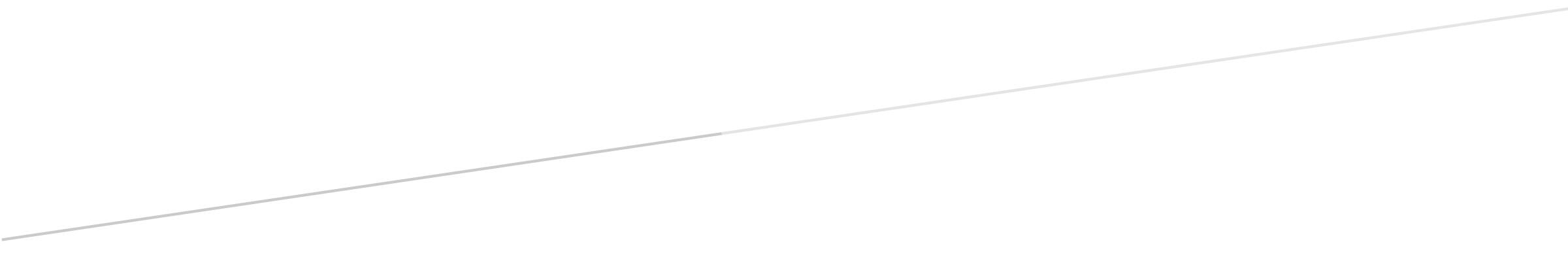 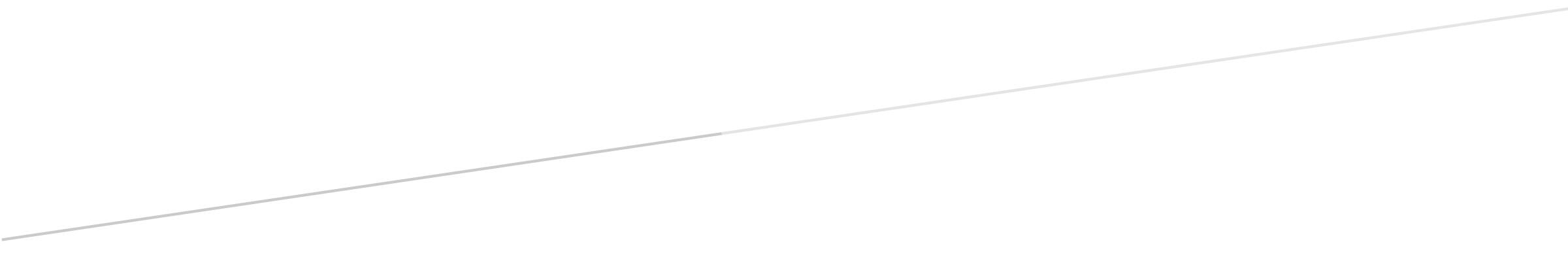 